Lead Partner DetailsGrantee DetailsSubmission DetailsIntroductionThis Progress Report is a key component of the Natural and Cultural Heritage Fund’s Monitoring and Evaluation Framework and forms part of the quarterly claim and reporting cycle. It is a condition of the Delivery Contract that these are completed.The Progress Report enables the capture of project information which will enable the Lead Partner (NatureScot) to effectively manage the performance of the fund and enable informed reporting to the Managing Authority through EUMIS and inform Mid-Term Reviews and Annual Reporting.Fund performance reporting will include the monitoring of project progress and includes both qualitative and quantitative information ranging from up-to-date financial projections and claims to progress against outputs which contribute to the Outcomes and Horizontal Themes of the Fund.Please see the Monitoring and Evaluation Guidance on the NCHF webpages on the NatureScot website and in your share file:NCHF Monitoring & Evaluation GuidanceThe Progress Report and supporting documents will be subject to audit from bodies ranging from the European Commission and European Court of Auditors to the Scottish Government Audit Authority and Managing Authority. The Managing Authority will perform their own verification checks on EUMIS through the claim process and until these checks are satisfied, claims will not be paid.The Lead Partner will also undertake site visits and perform compliance checks during the quarterly claim and reporting cycle.The calendar year quarterly reporting cycles are as follows:An end of project report will be required when the project’s physical works have been completed then annually for three years after submission of the project’s end of project report. This monitoring will focus on the outcomes of the project and a different format of report is provided for this.The Progress Report and Associated Annexes are structured as follows:When uploading files through Objective Connect, please use the following file naming convention:Claim Number - NCHFAPP-000-00 – Grantee Name - Project Name – Quarter Calendar Year – Annex No – Annex Name – Date of Upload Examples as follows for a series of files for the same reporting period:Claim Number - NCHFAPP-076-02 - Grantee Name - Project Name - Qtr3 – 2019 – Annex 0 – Quarterly Progress Report – 30 September 2019Claim Number - NCHFAPP-076-02 - Grantee Name - Project Name - Qtr3 – 2019 – Annex 1 - Claim Form – 30 September 2019Claim Number - NCHFAPP-076-02 - Grantee Name - Project Name - Qtr3 – 2019 - Annex 2 - Expenditure Evidence – 30 September 2019Reporting files should be uploaded onto Objective Connect. Participant Guidance link below:eRDMS Participants GuideProgress Report1 – Project Progress Overview 2 - ERDF Claim3 - Match Funding Status- Summary of Change Requests5 –Delivery Contract ConditionsPlease provide an update on any conditions specified in your contract that are still to be met. 6 – Project RisksPlease tell us about any significant changes in your risk register since your last progress report, particularly any high rated risks. 7 – Project Milestones8 – Project OutputsPlease report on progress towards delivery of your project outputs as listed in your NCHF application form. Example given below: 9.1 – Monitoring and EvaluationPlease use this section to give an update on the Monitoring and Evaluation activities you have set out in your Monitoring and Evaluation plan. It is not mandatory to report on every outcome measure each quarter (unless agreed otherwise). 9.2 – Horizontal ThemesPlease tell us how your project is delivering towards the Horizontal Themes to date. 10 – Communications & Publicity11 – Community Engagement12 – Grantee Declaration 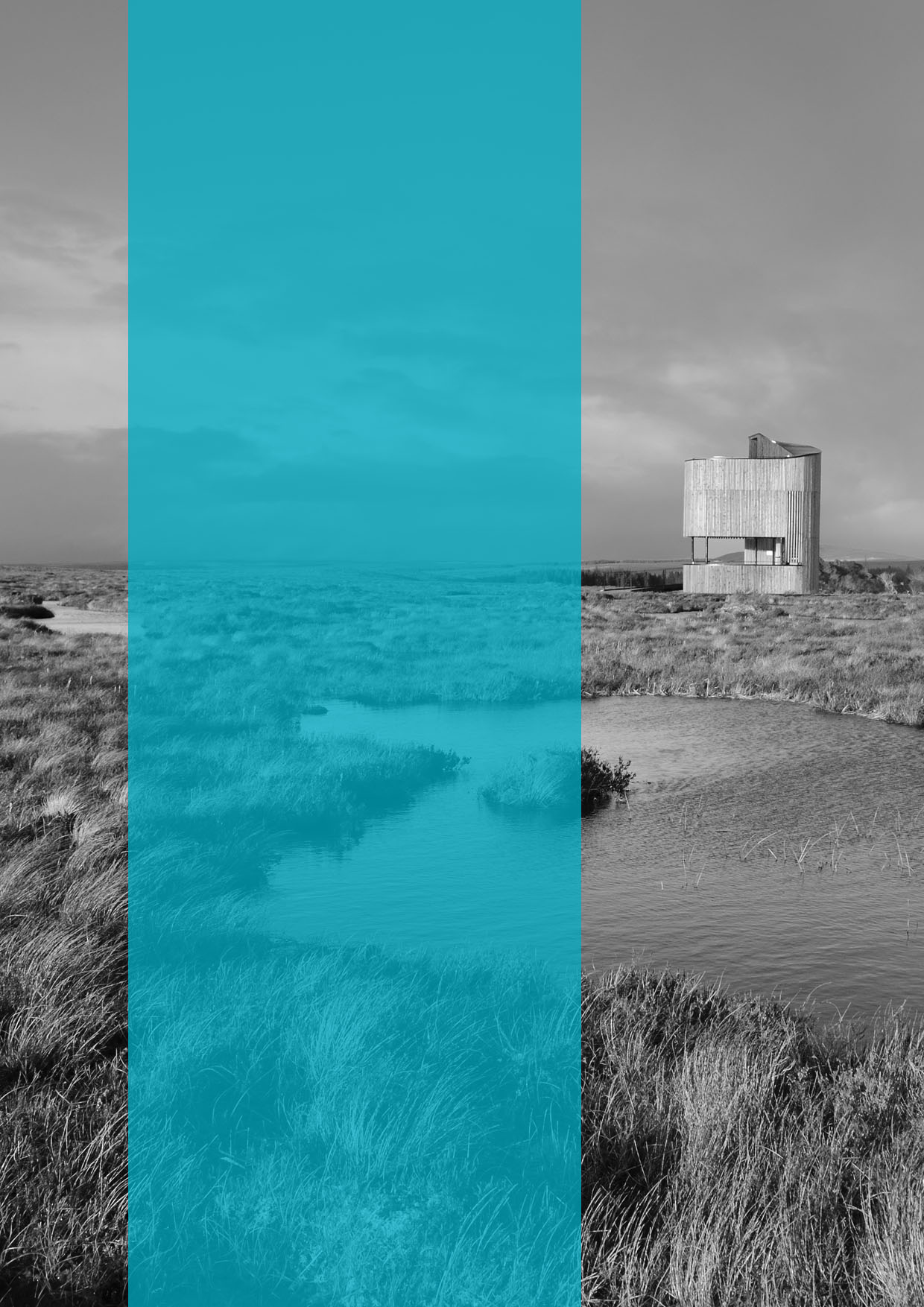 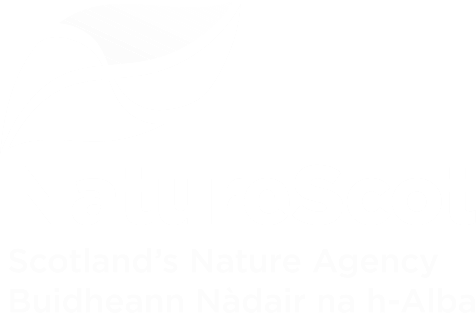 Lead Partner DetailsStrategic Intervention TitleNatural and Cultural Heritage FundStrategic Intervention Lead PartnerNatureScotName of SI Manager that the Project will report toArthur KellerGrantee DetailsGrantee Organisation NameProject Manager NameProject Manager AddressProject Manager Email AddressProject Manager Telephone NumberReport No.Calendar YearPeriod CoveredDate SubmittedSubmitted By1202001/01/2020 – 31/03/20202202001/04/2020 – 30/06/20203202001/07/2020 – 30/09/20204202001/10/2020 – 31/12/20205202101/01/2021 – 31/03/20216202101/04/2021 – 30/06/20217202101/07/2021 – 30/09/20218202101/10/2021 – 31/12/20219202201/01/2022 – 31/03/202210202201/04/2022 – 30/06/202211202201/07/2022 – 30/09/202212202201/10/2022 – 31/12/202213202301/01/20233 - 31/03/202314202301/04/2023 - 30/06/2023PeriodMonthsQuarter 1Jan – MarQuarter 2Apr – JunQuarter 3Jul – SepQuarter 4Oct - DecDocumentNameSourceAnnex 0Progress ReportTemplate to be provided by NatureScot.Annex 1Claim FormTemplate to be provided by NatureScot.Annex 2Expenditure EvidenceGrantee Document(s).Annex 3Match Funding EvidenceGrantee Document(s).Annex 4Revised Financial ForecastTemplate to be provided by NatureScot.Annex 5Updated Risk RegisterGrantee Document(s).Annex 6Updated Milestones / Project Activity PlanGrantee Document (s) / Template provided by NatureScot on request.Annex 7Updated Communications PlanGrantee Document(s).Annex 8Updated Community Engagement PlanGrantee Document(s).Annex 9 Photographic RecordsGrantee Document(s).Annex 10Updated Monitoring and Evaluation PlanTemplate to be provided by NatureScot.Highlights   Supporting documents required:Annex 9 - Photographic RecordsHighlights – Expenditure Claim & Budget VariancesPlease enter the amount you are claiming and if this is different from the amount forecasted, please tell us why.Supporting documents required:Annex 1- Completed & Approved Claim FormAnnex 2- Claim Expenditure Evidence – Direct Staff Cost & Flat Rate & ProcurementAnnex 3 - Match Funder(s) - Letters & ReceiptsFunderPer Application £’sReceived To-Date £’sDate ofMatch FundingProfile – Qtrly, Monthly, AnnuallyPeriod Funding Relates CommentsList Any Previous or Current Change Requests HereChange No.Description of ChangeStatus / Date ApprovedConditionStatusComments123Highlights  - Risk Movements & High rated RisksSupporting documents required:Annex 5 – Updated Risk RegisterHighlights  - Milestone ProgressPlease tell us about any significant changes in delivery of milestones, including slippages.Supporting documents required:Annex 6 - Project Activity Plan with MilestonesProgress on OutputsProgress on OutputsProgress on OutputsProgress on OutputsProgress on OutputsProgress on OutputsProgress on OutputsActivity / DeliverableStart DateEnd DateOutputsCumulProgressQtrlyProgress1Encourage sustainable transport01/05/202031/07/20206 Bike racks installed to parking areaBike Rack Design  Contract tendered and awardedPlanning consent given, detailed planning for construction tender ongoingDesign contractor preparing design and detailed drawings Contract awardedVolunteer based cycling group now full established. Additional works include signage to link to local path network and visitor centre from nearby places / local villages and communities to approach paths.  Brown tourist road signs now installed to promote and direct visitors to the visitor centre. 2Increasing capacity for more visitors byexpanding size of visitor centre and car park01/02/202001/03/2020Expanded visitor centre  with external corridor on the south side of the building into the interior and removing internal walls. External decked seating area constructed.   Car park  expanded to accommodate more visitors Contract tendered and awarded.Planning consent given. Design contractor preparing design and detailed drawingsDetailed planning for construction tender ongoingOutcome MeasureProgressEmployment generationVisitor experiences and perceptions are positiveIncrease in attendance at heritage events or places of culture or natureIncreases in length of tourist seasonNew products and servicesIncreases in opportunities to spend, see and stayImproved perceptions of local peopleSupporting documents required:Annex 10 – Updated monitoring and evaluation planSupporting documents required:Annex 10 – Updated monitoring and evaluation planProgress on Horizontal ThemesHorizontal ThemeProgress1Sustainable Development 2Equal Opportunities and non-discrimination 3Equality between Men and Women Highlights  / Progress /  Acknowledgement of ERDFPlease tell us what communications and publicity activity you have undertaken and provide evidence that NCHF communications requirements have been followed as per the NCHF Communications GuidanceSupporting documents required:Annex 7 – Updated Communications PlanHighlights  / Progress Please tell us how you have been working with the community/ies that your project will benefit.Supporting documents required:Annex 8 – Updated Community Engagement PlanPlease confirm if the information you have supplied on this form including the supporting documentation is regarded as commercial in confidence.Yes / NoPlease confirm that you have read and understood the ERDF National Rules and Fund Guidance before submitting this Progress Report.Yes / NoNamePositionSignatureDate